Лабораторная работа №6 Создание 3D–моделей деталейЦель работы: Освоение приемов трехмерного моделированияЗадание 6.1. Создать модель детали Кронштейн. Для построения модели следует использовать образец на рис. 6.1.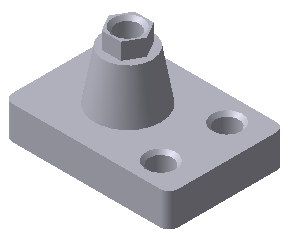 Рис. 6.1Задание 6.5. Создать модель детали Втулка.Для построения модели следует использовать образец  (рис. 6.11).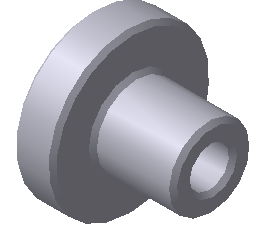 Рис. 6.11Контрольные вопросы:1. Какие методы геометрического моделирования используются в современных САПР?2. Какие геометрические модели известны и перечислите их отличительные признаки?3. Как формируется твердотельная модель в системе КОМПАС?4. Чем определяются правила построения эскиза? 5. Какими свойствами обладает трехмерная модель?Требуемые действия 
и комментарииИллюстрацииСоздание основанияСоздание основанияЗапустите КОМПАС–3D V10Выберите из меню кнопки  Создать пункт  ДетальВ окне модели в Дереве построения щелчком мышью выберите проекционную плоскость. Для создания эскиза основания детали используйте Горизонтальную плоскостьДля перехода в режим построения эскиза нажмите кнопку  Эскиз на Панели текущее состояниеНажмите кнопку  Прямоугольник по центру и вершине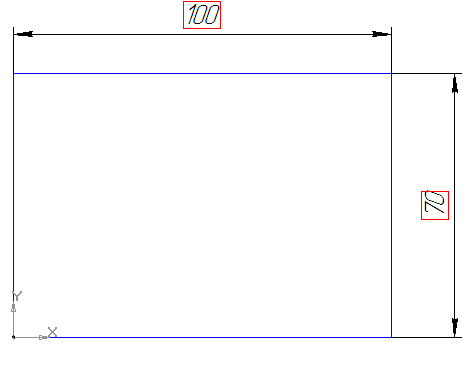 Нажмите кнопку  Эскиз для завершения построения эскиза. Пиктограмма эскиза с порядковым номером отобразится в Дереве построенияНажмите кнопку  Операция выдавливания на панели Редактирование детали для создания основания детали в виде элемента выдавливанияНа вкладке Параметры на Панели свойств из списка Направление выберите опцию  Прямое направление. В поле Расстояние 1 введите значение 20, остальные параметры примите по умолчанию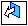 Нажмите кнопку  Создать объект для построения элемента. Система построит модель основания детали. Пиктограмма основания детали отобразится в Дереве построения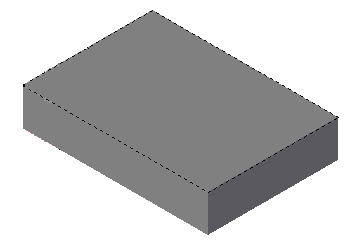 Для наглядности при отображении модели можно использовать различные визуальные эффекты. Вызов нужной команды выполняется нажатием на Панели Вид следующих кнопок:  Каркас,  Без невидимых линий,  Невидимые линии тонкие,  Полутоновое,  Полутоновое с каркасом,  ПерспективаСохраните файл трехмерной модели под именем КронштейнДобавление цилиндрической бобышки к основанию деталиДобавление цилиндрической бобышки к основанию деталиБобышка является элементом выдавливания, приклеиваемого к основанию деталиДля создания эскиза бобышки щелчком мышью выберите плоскую грань основания детали.Для перехода в режим построения эскиза нажмите кнопку  Эскиз Нажмите кнопку  Окружность на панели Геометрия и постройте эскиз по заданным размерам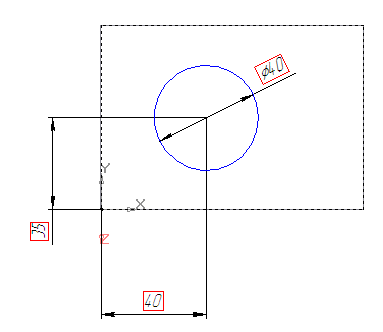 Нажмите кнопку  Линейный размер на панели Размеры. В окне диалога в поле Значение введите значение одного из размеров, определяющего положение эскиза, и нажмите кнопку ОК.Аналогичные действия повторяются для каждого из размеровДля завершения построения эскиза нажмите кнопку  Эскиз. Пиктограмма эскиза с порядковым номером отобразится в Дереве построенияНажмите кнопку  Приклеить выдавливанием на панели Редактирование детали На вкладке Параметры Панели свойств из списка Направление выберите опцию  Прямое направление. В поле Расстояние 1 введите значение 30. Для придания уклона включите опцию  Уклон внутрь, в поле Угол 1 введите значение 10. Остальные параметры примите по умолчанию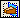 Для наглядности установите текущую ориентацию  Изометрия XYZНажмите кнопку  Создать объект для построения элемента. Система построит модель бобышки, приклеенной к основанию детали. Пиктограмма приклеенного элемента отобразится в Дереве построения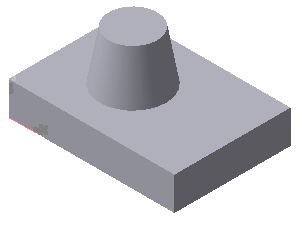 Добавление гранного элемента к бобышкеДобавление гранного элемента к бобышкеДля создания эскиза элемента используйте плоскую грань бобышкиПерейдите в режим построения эскизаНажмите кнопку  Ввод многоугольника на панели Геометрия. Для построения эскиза на Панели свойств выберите из списка (или введите) значение количества вершин многоугольника, равное 6. Выберите способ построения многоугольника по вписанной окружности. В поле Радиус введите значение радиуса – 10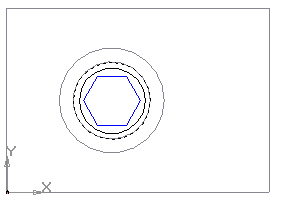 Нажмите кнопку  Приклеить выдавливанием на панели Редактирование деталиНа вкладке Параметры Панели свойств из списка Направление выберите опцию  Прямое направление. В поле Расстояние 1 введите значение 10. Остальные параметры примите по умолчанию. Нажмите кнопку  Создать объект для построения элемента. Система построит модель шестигранной призмы, приклеенной к бобышке.Пиктограмма приклеенного элемента отобразится в Дереве построения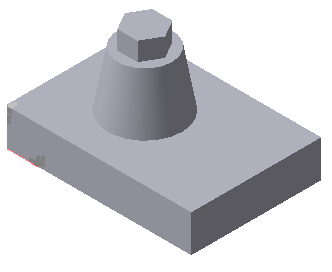 Вырезание отверстий в бобышке и основании деталиВырезание отверстий в бобышке и основании деталиДля создания эскиза отверстия на грани усеченной пирамиды выберите ее плоскую граньПерейдите в режим построения эскизаНажмите кнопку  Окружность на панели Геометрия и постройте эскиз по заданным размерам.Для построения окружности введите значение радиуса – 6. Завершите построение эскизаНажмите кнопку  Вырезать выдавливаниемНа вкладке Параметры Панели свойств из списка Направление выберите опцию  Прямое направление. В поле Расстояние 1 введите значение 10, остальные параметры примите по умолчанию. Нажмите кнопку  Создать объект для построения элемента. Система построит модель отверстия, вырезанного из пирамидыПиктограмма приклеенного элемента отобразится в Дереве построения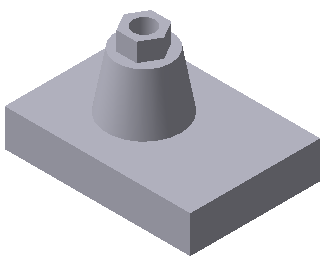 Для создания эскизов отверстий на основании детали выберите его плоскую грань Выполните построение эскиза по образцу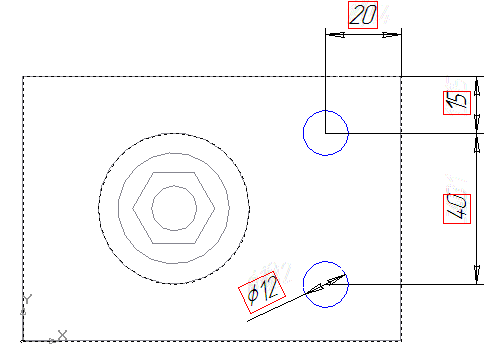 Нажмите кнопку  Вырезать выдавливаниемНа вкладке Параметры Панели свойств из списка Направление выберите опцию  Прямое направление вырезания. Из списка На расстояние выберите опцию  Через все. Остальные параметры примите по умолчанию. 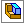 Нажмите кнопку  Создать объект для построения отверстийНажмите кнопку  Фаска на панели Редактирование детали. Выберите поочередно отверстия для снятия фасок. Установите построение фаски по значениям катета 2 и угла 45 . Нажмите кнопку  Создать объект для построения элемента фасокНажмите кнопку  Скругление на панели Редактирование детали. В поле Радиус введите значение радиуса скругления – 5. Укажите  поочередно ребра основания детали. Нажмите кнопку  Создать объект для выполнения скругленияНажмите кнопку  Полутоновое для цветового отображения модели. Из контекстного меню выберите команду Цвет детали и переопределите ее цветовое оформлениСохраните файл модели КронштейнТребуемые действия 
и комментарииИллюстрацииЗапустите КОМПАС–3D V10Выберите из меню кнопки  Создать пункт  ДетальВ окне модели в Дереве построения щелчком мышью выберите проекционную плоскость. Для создания эскиза используйте Фронтальную плоскостьДля перехода в режим построения эскиза нажмите кнопку  ЭскизНажмите кнопку  Ввод отрезка на панели Геометрия и выполните построение эскиза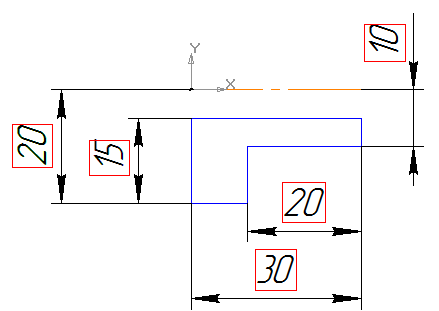 Нажмите кнопку  Линейный размер на панели Размеры. В окне диалога в поле Значение введите значение проставляемого размера и нажмите кнопку ОК.Аналогичные действия повторяются для каждого из размеровЗавершите построение эскиза. Пиктограмма эскиза с порядковым номером отобразится в Дереве построенияНажмите кнопку  Операция вращения на панели Редактирование деталиНажмите кнопку  Ориентация и выберите из списка текущую ориентацию  Изометрия XYZ. Это позволит сделать процесс построения наглядным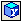 На Панели свойств выберите тип элемента  Сфероид, без создания тонкой стенки, Прямое направление вращения, введите значение угла вращения 360, остальные параметры примите по умолчаниюНажмите кнопку  Создать объект для построения элемента. Пиктограмма детали отобразится в Дереве построенияНажмите кнопку  Фаска на панели Редактирование детали. Выберите поочередно грани для снятия фасок. Установите построение фаски по значениям катета 2.5 и угла 45  Нажмите кнопку  Создать объект для построения фасок